Abstract Template for DMG Virtual Poster SessionAuthor, A.*1, Author, B.2, Author, C.2,3, Author, D.41Department of xyz, University of xyz, Country2Department of xyz, University of xyz, Country3Department of xyz, University of xyz, Country4Department of xyz, University of xyz, Country* Corresponding email: b.author@xyz-university.comKeywords: keyword 1, keyword 2, keyword 3This is the abstract template for the virtual poster session of the DMG. Please upload your abstract as .docx file through the DMG webpage. The abstract deadline is the 6th of November 2020. The abstract must not exceed one column in this template including title, authors, affiliation, email address, and keywords. For each abstract one figure is allowed. The font is Times New Roman with font size 10 for the text, 12 and bold for the title, 10 for authors and 8 for affiliations, email, keywords, figure caption, and reference list. Size and position of the figure is arbitrary.Bibliographic citations should be indicated in parentheses with authors last name and year of publication (Author, 2020), (Author et al., 2020) or (Author & Coauthor, 2020). References should be listed alphabetically. 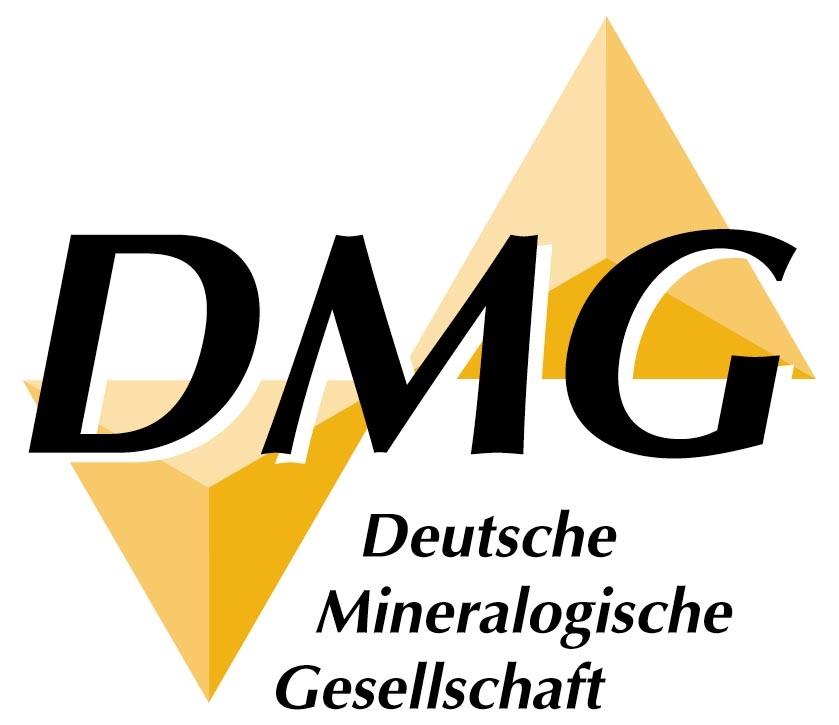 Author, A. (2020): Title of the publication. Journal, Volume, pages.Author, A. and Coauthor, B. (2020): Title of the publication. Journal, Volume, pages.Author, A., Author, B. and Author, C. (2020): Title of the publication. Journal, Volume, pages.